

                                                         ПРЕДЛОГ БУЏЕТ ЗА 2023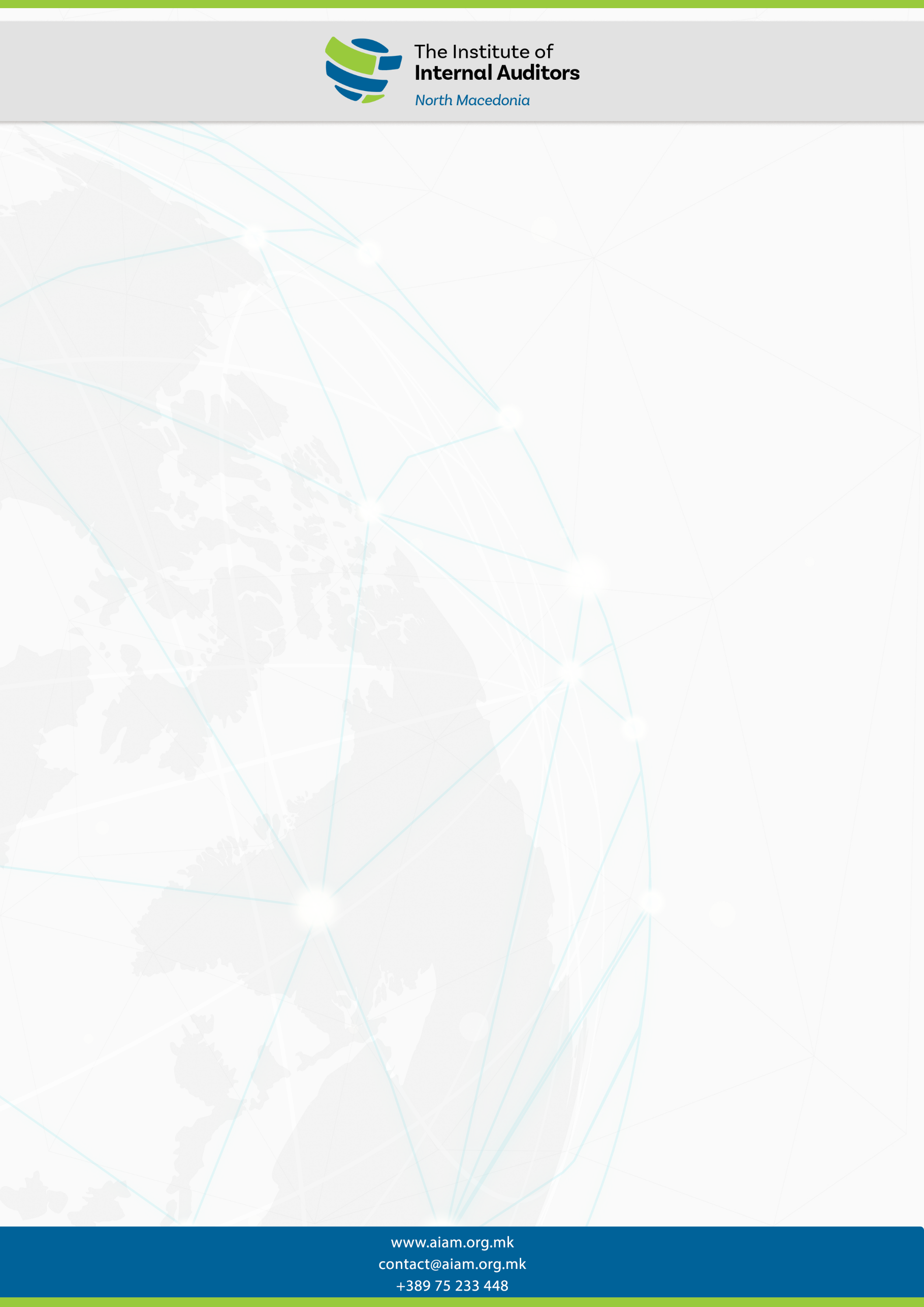 Претседател на УО Билјана СекуловскаДатум 12.12.2022Трошоци за хостинг                                       1,650 Трошоци за маркетинг/веб сајт                                     36,000 Трошоци за телефон                                     14,400 Печатарски услуги                                       5,000 Други трошоци                                   100,000 Суб тотал                                1,365,442 Вкупни трошоци                               1,365,442                                    177,248 